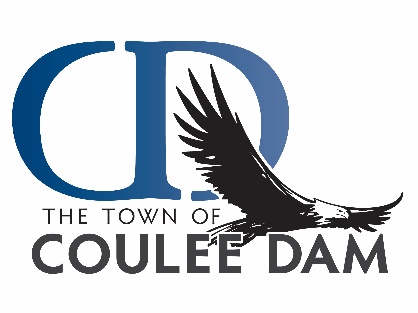 Minutes1415th Regular Council Meeting July 12, 20236:00 p.m.  Regular Council MeetingMayor Pro-Tem Keith St. Jeor called the 1415th regular meeting of the Coulee Dam Town Council to order at 6:00 p.m. Roll CallCouncil members present:  Merv Schmidt, Dale Rey and Keith St. Jeor.  Kevin Black and Larry Hall were absent.  Mayor Poch attended via teleconference in listen only and did not participate in the meeting.Staff Present: Clerk/Treasurer Stefani Bowden, Public Works Superintendent Mike Steffens and Police Chief Paul Bowden.  Scott Hunter of the Star Newspaper was also in attendance. Pledge of AllegiancePaul Bowden led the Pledge of Allegiance.Public HearingsShoreline Master Program – SCJ Alliance6:01pm - Due to some technical difficulties with the planner and the online meeting, the council moved on with the agenda until the issue was resolved.Mayor Pro-Tem opened the public hearing to take public comments on the Shoreline Master Program periodic update at 6:07pm.  SCJ Alliance Planner Alicia Ayars provided a summary of the update and the requirements for the update.  The proposed date of adoption is set for August 9th.  With no comments from the public, the hearing closed at 6:12pmSix Year Transportation Improvement PlanMayor Pro-Tem St. Jeor opened the public hearing at 6:01pm to take public comment on the draft 2024-2029 Six Year Transportation Improvement Plan.  The Clerk noted that the engineer is still reviewing the plan and there will likely be some minor changes.  With no public comment, the hearing closed at 6:02pm.Public InputNoneUpdates and Modifications to AgendaClerk requested an addition to the Action Agenda to include Ordinance No. 810.Consent Agenda(m/s Schmidt/Rey) to approve the consent agenda. Motion carried.  Minutes		Regular Council Meeting – June 28, 2023 	Vouchers:		Claim Vouchers and Checks: 			Claim Voucher No.’s   40989  through   41020  and EFTs dated July 12, 2023 in the total amount of $  64,805.61.Manual Vouchers:	Claim Voucher No.’s   40987 through  40988 dated July 2, 2023 in the amount of $461,440.40.  EFT’s CPL 7.3.23, and CPL-JUNE23 Kentner in the total amount of $  36.00. Payroll Checks:	Payroll Check No.’s 	40979  through 40985 ,  EFT’s and direct deposits dated June 15 and 30, 2023 in the total amount of $   102,202.20.Action AgendaAB 2023-05, Resolution No. 2023-04, 2024-2029 Six Year Transportation Improvement PlanDue to the plan still being under review by the engineers, the resolution will be moved to the next council meeting agenda.AB 2023-06, Ordinance No. 809, 2023 Budget Amendment(m/s Rey/Schmidt) to adopt Ordinance No. 809 amending the 2023 budget.  Motion carried.AB 2023-07, Ordinance No. 810, Amending CDMC 10.10An amendment to CDMC section 10.10 for parking regulations is being proposed to eliminate parking on the entire north side of 6th Street.  Currently, the code does not allow parking on 6th Street between Aspen and Birch.  After review of the current parking codes, it was discovered that a few other areas were outdated and no longer pertained to the current parking conditions in the town.  A few minor changes were requested to include diagonal parking along Grant Ave. which has existed for many years, but the code was never updated.  It also eliminated some diagonal parking that is no longer in existence near the school due to the new school construction.  Other areas of the code, the language was made clearer.  St. Jeor requested that parking hours be limited in the spaces in front of the restroom area at Mead Park.  He asked for no overnight parking.  Discussion was held on how the enforcement would be handled for that making it hard to determine what constitutes “overnight”.  The council decided that a 3-hour parking limit would be best.  (m/s Schmidt/Rey) to adopt Ordinance 810 with adding a 3-hour parking limit to the parking spaces on Mead Way in front of Mead Park.  Motion carried.Discussion AgendaNoneStaff, Council & Committee Report		CouncilCouncilman Dale Rey asked where we were at with the Elmer City issue in regard to their proportional share of the new treatment plant.  The Clerk stated that no communication has been received from Elmer City since the total was provided to them.  An executive session will be scheduled prior to the next council meeting to discuss the issue with the Town attorney.		CommitteesCouncilman Schmidt hasn’t been able to meet up with potential lessee of the Theater.  They are trying to work out a time to do a walk-through of the theater.ClerkThe 2-year full financial and federal single audit is starting next week. A liquor license renewal was received for Harvest Foods.Public InputNoneAdjournment(m/s Rey/Schmidt) to adjourn the meeting at 6:27pmMayor Pro-Tem 			   		Clerk 						               Keith St. Jeor   			          Stefani Bowden